RYEDALE CARERS SUPPORT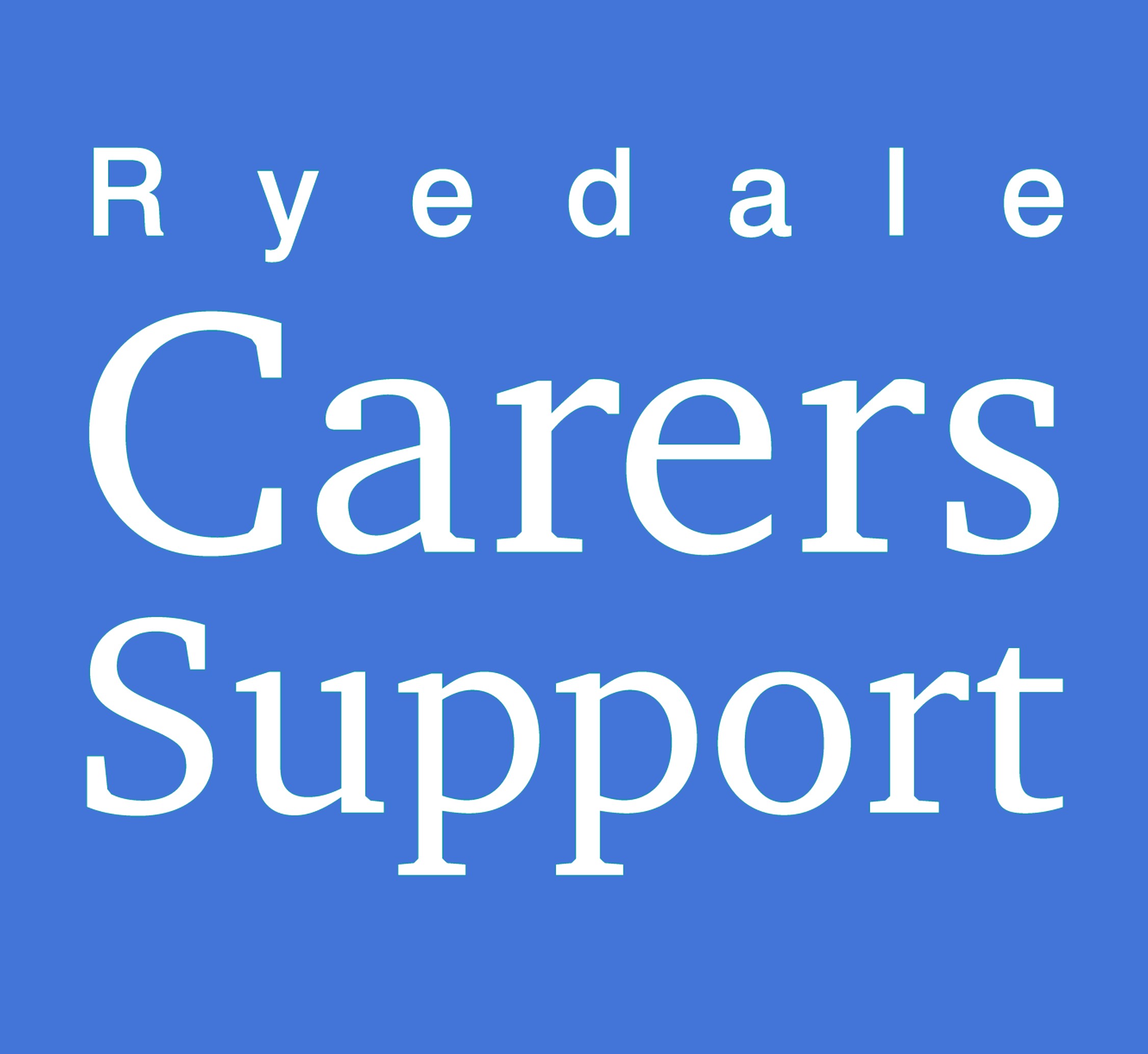 Charity Registration No 1175552The Old SchoolTinley GarthKirkbymoorsideYO62 6ARTelephone (01751) 432288Name & Address of Claimant… ………………………………………………………………………………………………………………………………….…………………………………………………………………………………………………………………………………. Postcode…………………PLEASE NOTE that it is your responsibility to ensure that your insurance, MOT and Driving Licence are up to dateDateDetails of JourneyMiles DrivenPublic Transport (£)Total MileageTotal Amount (£)                                  @ 40p per mile